Configurazione rete wifi “Agripolis”Procedura per windows 10. Per i sistemi operativi 7 e 8 le icone o le diciture sono analoghe.Tasto destro del mouse sull’icona del collegamento wifi, in basso a destra.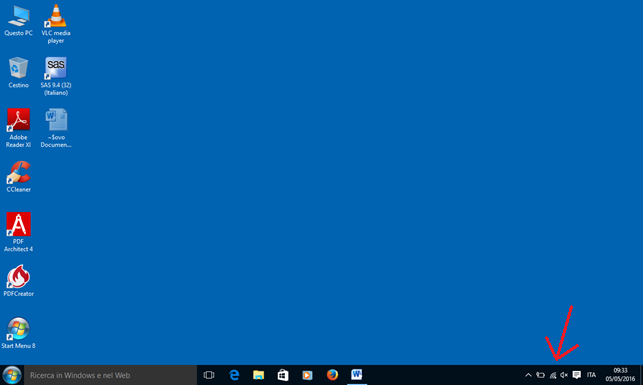 Selezionare:  “apri connessioni di rete e condivisione”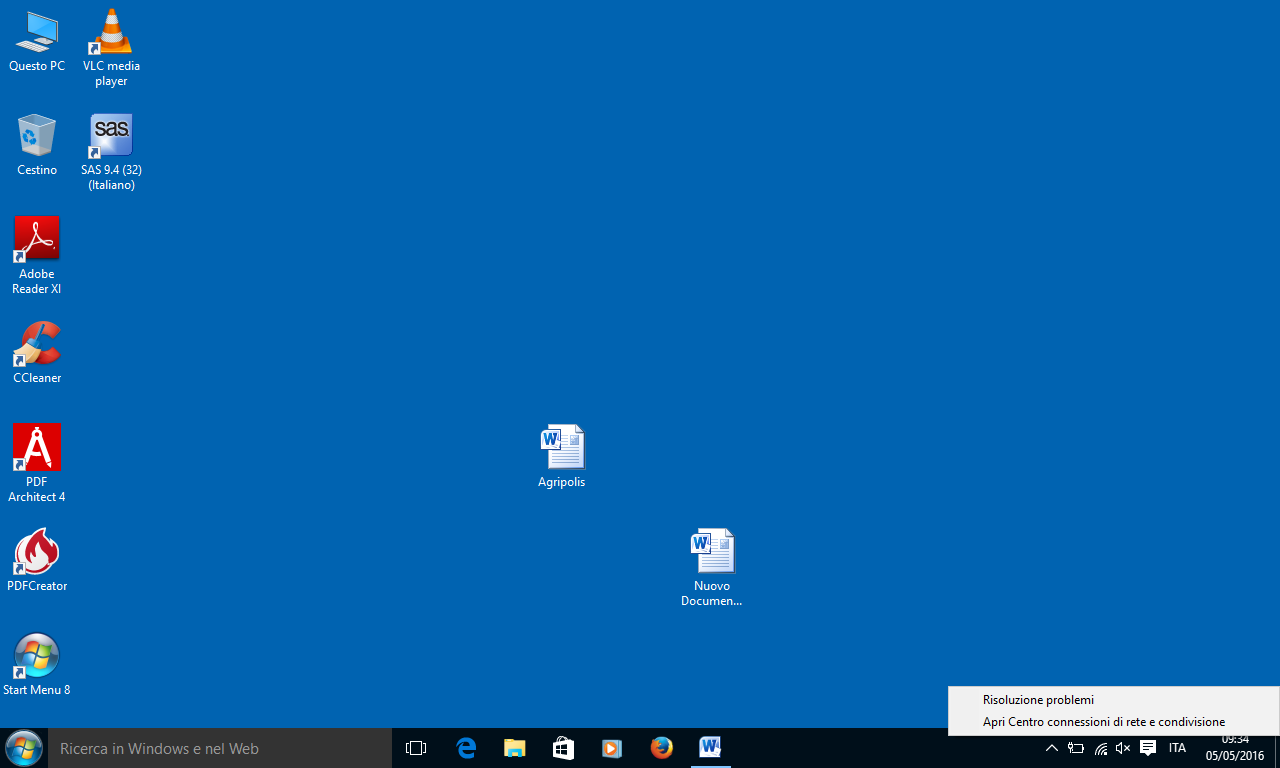 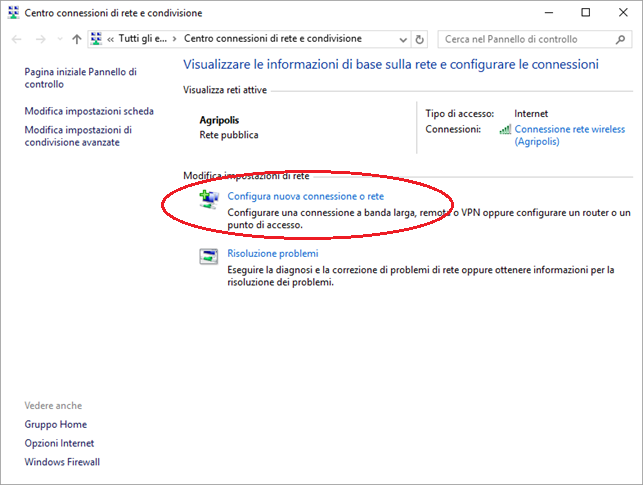 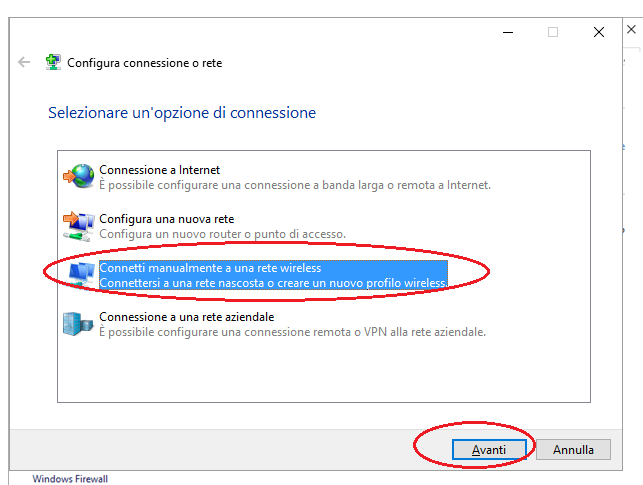 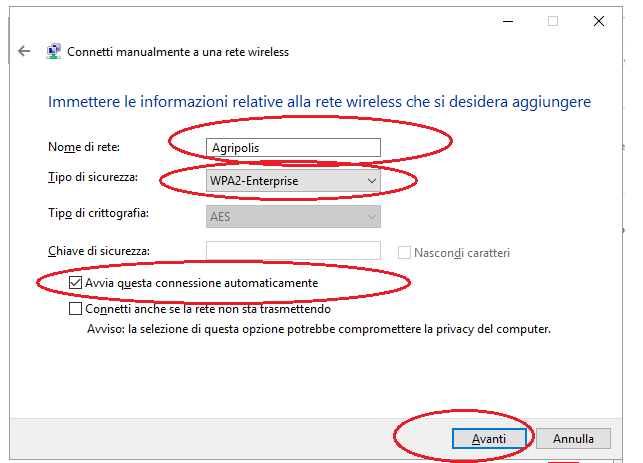 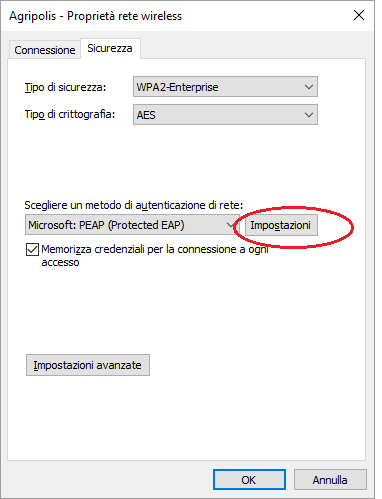 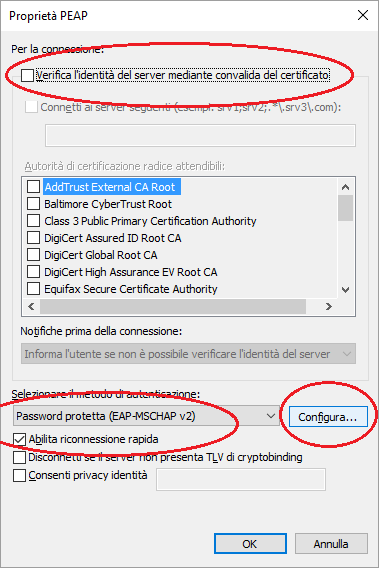 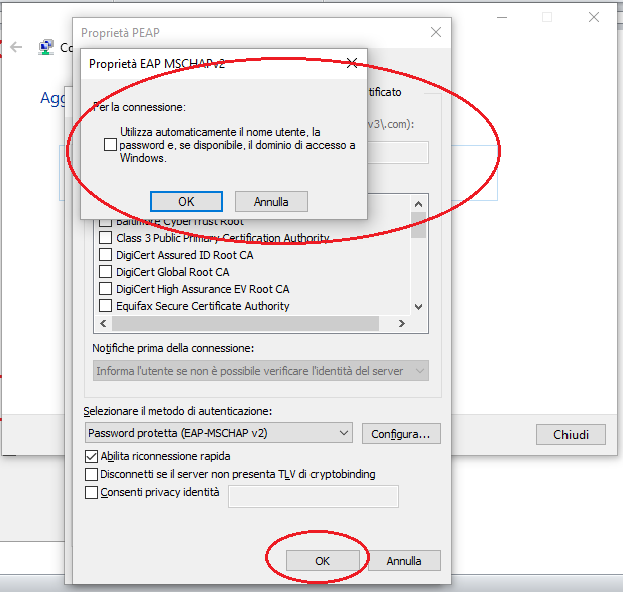 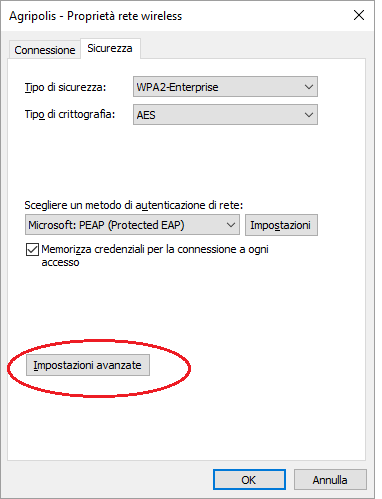 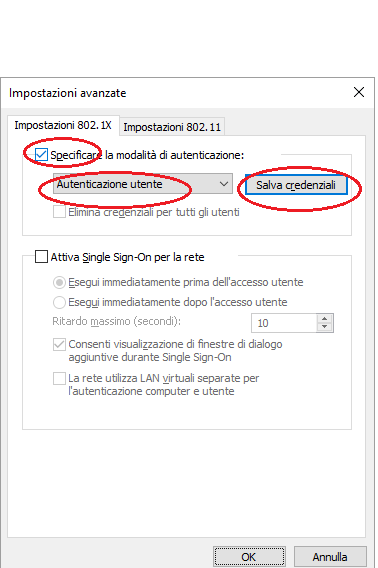 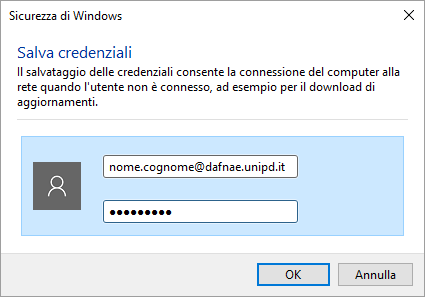 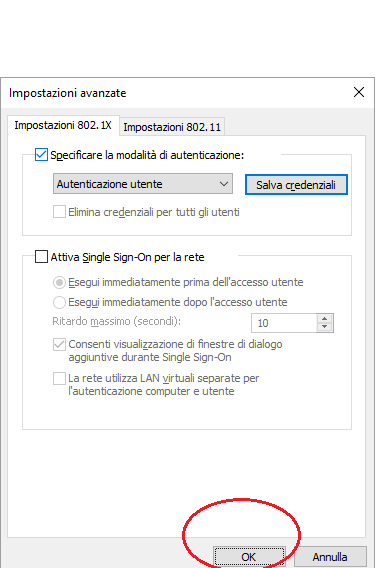 